СОВЕТЫ ПОДРОСТКАМ «ПОДРОСТОК И ЕГО ПРИВЛЕКАТЕЛЬНОСТЬ»«Почему я такая непривлекательная? Почему я такой некрасивый?» Подростки часто задают себе эти вопросы и сомневаются по поводу своей привлекательности, причём эти сомнения абсолютно беспочвенные, но слёзы от душераздирающих мыслей всё равно не становятся слаще. Давайте поговорим о том, как избавиться подростку от комплекса неполноценности и почувствовать свою привлекательность.  Многие считают, что привлекательны те, кого природа наделила внешней красотой. Но это не всегда так: безупречно красивый человек может быть неприятным в общении, а ничем не примечательный оказаться тем, к кому тянутся люди. В чём секрет? Можно ли научиться быть привлекательным?Вот несколько советов, которые помогут вам завоевать расположение окружающих, стать привлекательной личностью.1.Позаботьтесь о внешнем виде. Даже при отсутствии природной красоты, ограниченных материальных возможностях и отсутствии дизайнерского образования человек должен выглядеть так, чтобы не отталкивать от себя людей. Гигиена, аккуратность, элементарный вкус и представление о том, что и где будет уместно надеть, позволят вам смотреться достойно. Не забывайте фразу: «Встречают по одёжке, провожают по уму».2.Будьте открытым и искренним в общении. За что мы любим детей? За их непосредственность, искренность. Играя во взрослые игры, не забывайте об этом. Будьте коммуникабельны, естественны, искренни, тактичны. Необщительному, угрюмому человеку очень трудно расположить к себе окружающих.3.Умейте быть терпимым. Конечно, любить всех невозможно. Но уважать их право отличаться от других и принимать людей такими, какие они есть, придётся. Не думайте, что вы всегда правы. Уважайте чужой опыт и мнение. Не высказывайте безапелляционных суждений, идите на компромиссы. 4.Научитесь слушать. Многим кажется, что главное в общении – умение говорить. На самом деле самое важное – это способность слушать и слышать. Это умение свидетельствует об интересе, уважении к собеседнику. Смотрите на человека, кивайте, задавайте уточняющие вопросы, старайтесь понять его.5.Подбадривайте, оказывайте знаки внимания. Как говорят, «доброе слово и кошке приятно», тем более человеку. Улыбка, комплимент, похвала, вовремя оказанная помощь, поддержка – вот вполне доступные способы заслужить благодарность и стать приятным в общении.6.Научитесь быть благодарным. Всегда находите поводы поблагодарить родителей, любимых, друзей, знакомых и даже случайных попутчиков. Благодарность вызывает ответную реакцию, поднимает настроение, раскрывает лучшую сторону души человека.7.А главное – будьте жизнелюбивым, позитивным человеком. Дарите окружающим позитивную энергию. Любите людей, жизнь, излучайте оптимизм. Старайтесь не жаловаться, находить что-то хорошее в любых жизненных событиях. Пессимисты отталкивают окружающих, а позитивная энергетика заразительна и притягательна.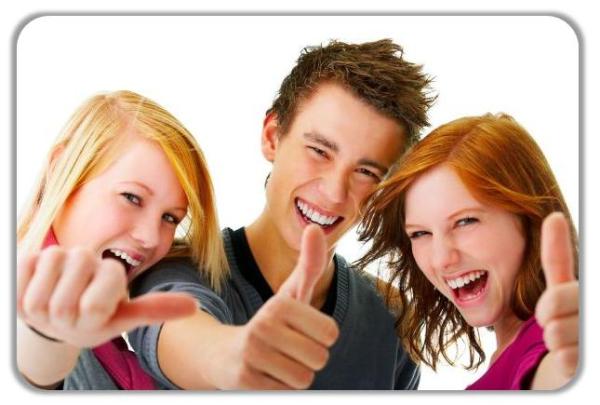 